VBS ‘Den hulst’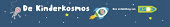 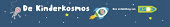 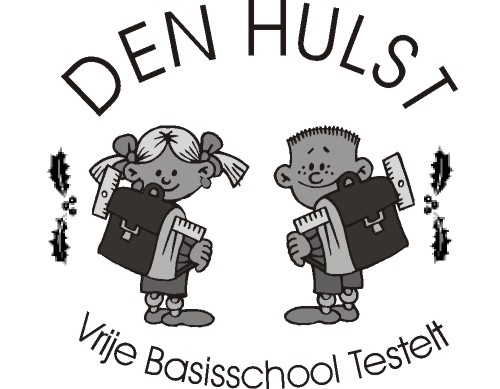 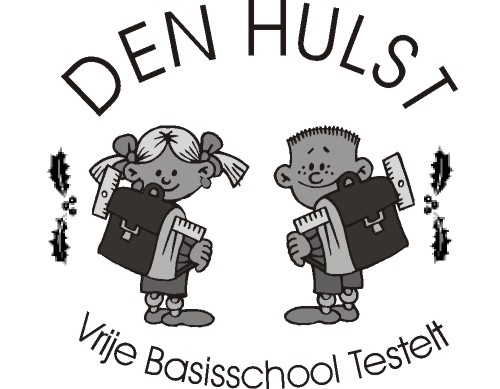 Hulst 163272 Testelt013 77 19 29info@denhulst.beINSTEMMINGSFORMULIERDe heer en / of mevrouw …………………………………………………………………………………………………………..ouders van ………………………………………………………………………………….................................................. (Schrijf de namen van al je kinderen die in VB ‘Den Hulst’ school lopen)verklaart/verklaren in te stemmen met de inhoud en de bepalingen van de schoolbrochure met opvoedingsproject, schoolreglement en algemene informatie van de Vrije Basisschool ‘Den Hulst, Hulst 16, 3272 Testelt  en tekent/tekenen hierbij voor instemmming en akkoord.Te Testelt, ………………………………………… (datum)		Handtekening(en) …………………………………….........Met vriendelijke groetenLieve Vangenechten , directeur a.i.VBS ‘Den hulst’Hulst 163272 Testelt013 77 19 29info@denhulst.beINSTEMMINGSFORMULIERDe heer en / of mevrouw …………………………………………………………………………………………………………..ouders van ………………………………………………………………………………….................................................. (Schrijf de namen van al je kinderen die in VB ‘Den Hulst’ school lopen)verklaart/verklaren in te stemmen met de inhoud en de bepalingen van de schoolbrochure met opvoedingsproject, schoolreglement en algemene informatie van de Vrije Basisschool ‘Den Hulst, Hulst 16, 3272 Testelt  en tekent/tekenen hierbij voor instemmming en akkoord.Te Testelt, ………………………………………… (datum)		Handtekening(en) …………………………………….........Met vriendelijke groetenLieve Vangenechten , directeur a.i.